Scientific Method – Constructing an ExperimentInstructions: As a group, you will design an experiment to answer the experimental question. Students should use their Scientific Method Notes and include each part of the Sci. Method in their write up—the problem/question has been provided. Be sure to include a control group, dependent and independent variables and possible outcomes or what type of data would be gathered.  As for the conclusion, provide some idea of what information might be included in this section.Does the wavelength of light (R.O.Y.G.B.I.V.) affect a plant’s growth?  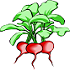 Does Rogaine really improve hair growth?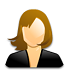 Is acid rain causing a decline of frog populations?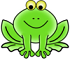 Does the hormone estrogen increase the milk yield of dairy cows?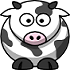 Does the size of a fish tank determine how large a fish will grow?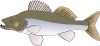 Does aspirin keep cut roses fresher longer?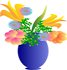 Will crickets chirp more if the temperature is warmer?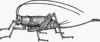 Do wounds heal faster when they are covered by Band-Aids?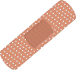 Which battery lasts longer, energizer or duracell?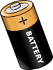 Does hot water freeze faster than cold water? 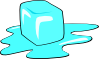 Do tanning beds cause skin cancer?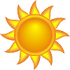 What causes leaves to fall in autumn (light, temperature, or both)?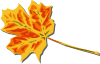 